Honors Biology Chapter 21, 22, 23 Study GuideChapter 21Characteristics of plantsAdaptation of plantsCuticle Function of the cuticleStomaFunction of the stomaEpidermisVeinXylemPhloemGuard cellsLabel the cross section of a plant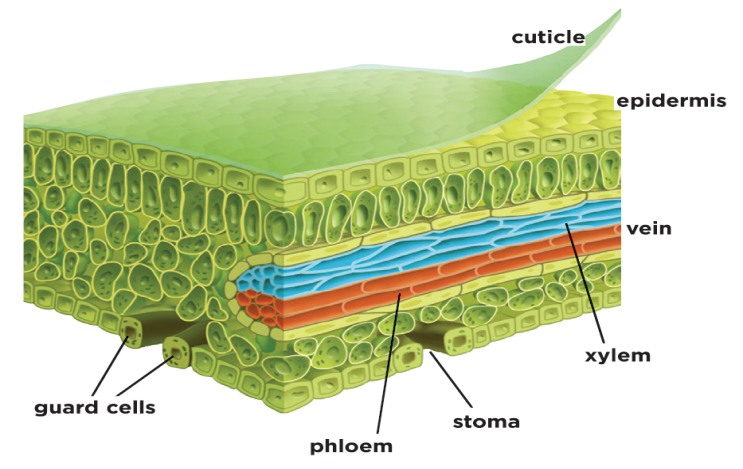 Vascular tissueSeedSeed coatNutrients of a seedLabel a seed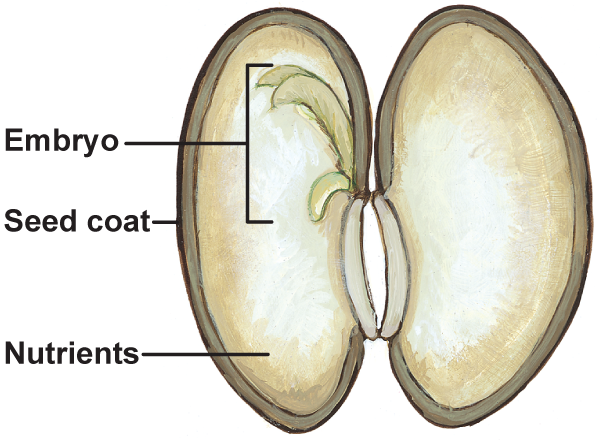 GametophyteSporophytePlant categories & sub categories (define)Chapter 22Three types of plant cells (define)Functions of types of plant cellsPlant tissue (define)MeristemRoot hairsVessel elementsSieve-tube member Companion cellsRootsStructure of root (root cap, cortex, endodermis)Types of roots (define)Stem structure and function (monocot & dicot)Leaf structure (blade , petiole, palisades mesophyll layer, spongy layer)Leaf type (simple and compound)Leaf modificationsLabel the leaf structure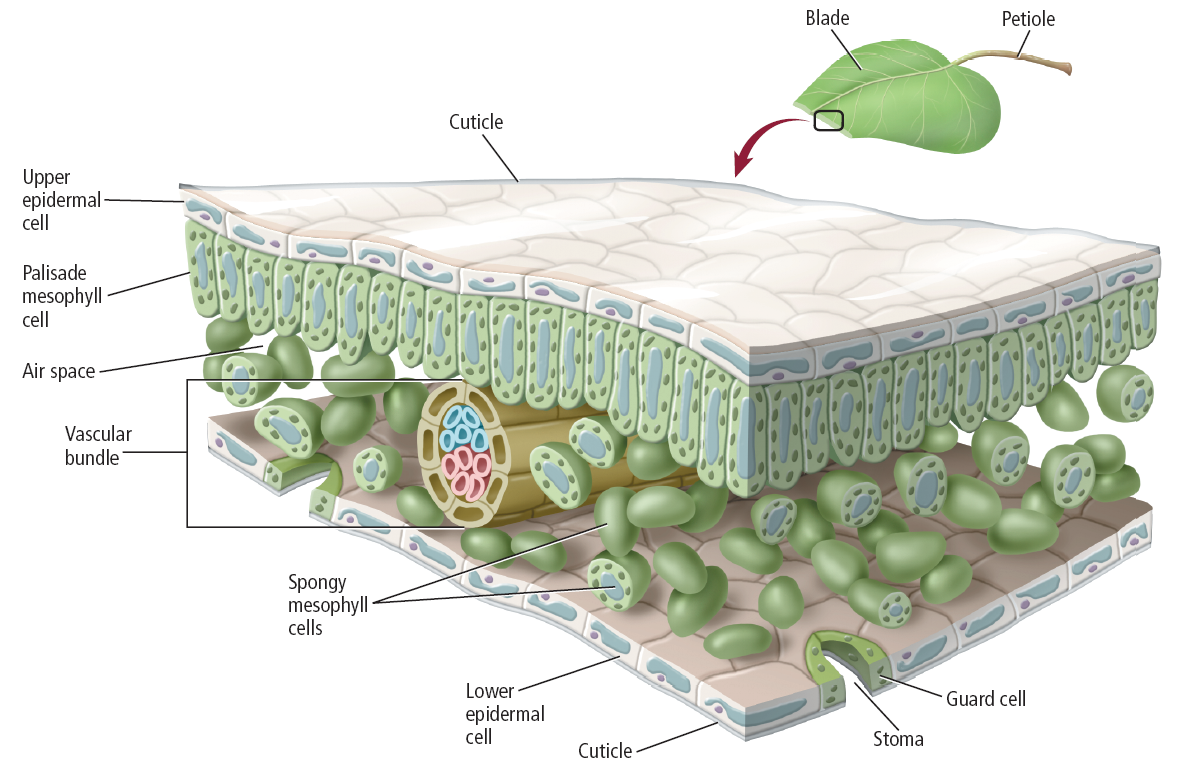 Chapter 23PollinationFlower organs  (define)Label organs on a flower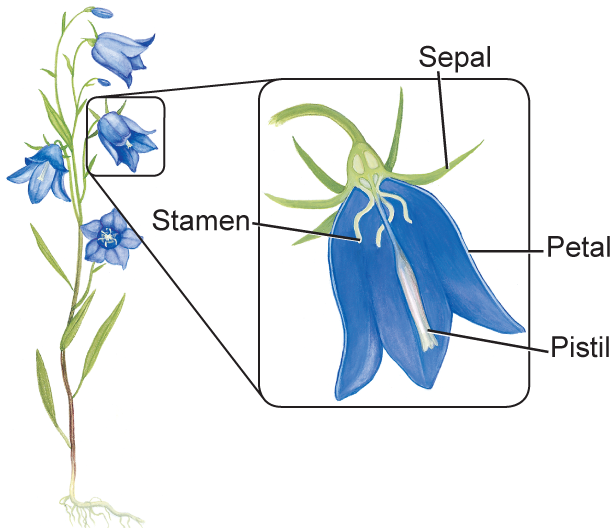 Flower adaptationsComplete flowerIncomplete flowerPerfect flowerImperfect flowerMonocotsDicotsPollination Mechanisms